臺中市各區公所辦理低收入戶就學、交通補助費申請標準作業流程圖臺中市各區公所辦理低收入戶就學、交通補助費申請應備文件告知書應備文件：一、低收入戶就學、交通補助費申請表。二、學生證正反面影印或在學證明書。三、領款人郵局帳戶封面影本。作　　　　業　　　　流　　　　程作業期限作業階段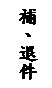 收案辦理準備階段核定階段核發階段